2020 Lacrosse Skills Training-----------------------------------------------------------------------------Game Time Gym is proud to present Lacrosse Skills Training!  This is a sport that is growing fast in Central Illinois and there is no better place to learn the fundamental skills of Lacrosse than Game Time Gym! All necessary equipment will be provided!Instructor:		Warriors Lacrosse Club CoachesDates: 			Wednesdays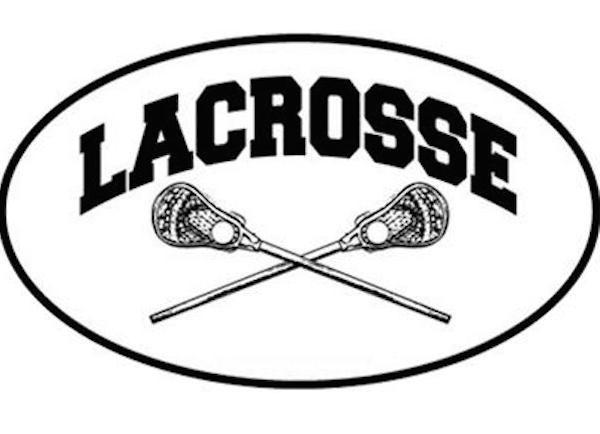 Time:			6 – 7 pmAges:			1st – 8th Grade Boys and GirlsCost:			$60.00/5 week sessionDeadline:	 	Sept. 16, 2020				Start Date:		Oct. 7, 2020					End Date:		Nov. 4, 2020Questions:	Call Game Time Gym at 309.662.9520 or Email at gametimegym2@comcast.netLAX Skills Training 2020Players Name ____________________ Gender _______________________Address__________________________________City/Zip______________________________Home Phone___________________ Cell Phone ____________________________________Age ______________ Grade _______________________Email Address_________________________________________________________________Parent Name__________________ Parent Signature __________________________________I acknowledge the contagious nature of COVID-19 and voluntarily assume the risk that my child(ren) and I may be exposed to or infected by COVID-19 by attending GTG and that such exposure or infection may result in personal injury, illness, permanent disability, and death. I understand that the risk of becoming exposed to or infected by COVID-19 at GTG may result from the actions, omissions, or negligence of myself and others, including, but not limited to, GTG employees, volunteers, and program participants and their families. I voluntarily agree to assume all of the foregoing risks and accept sole responsibility for any injury to my child(ren) or myself (including, but not limited to, personal injury, disability, and death), illness, damage, loss, claim, liability, or expense, of any kind, that I or my child(ren) may experience or incur in connection with myself/mychild(ren)’s attendance at GTG or participation in GTG programming.